Integrated Autism ServiceReferral for those who Support an Autistic AdultIntegrated Autism ServiceReferral for those who Support an Autistic AdultIntegrated Autism ServiceReferral for those who Support an Autistic AdultIntegrated Autism ServiceReferral for those who Support an Autistic AdultIntegrated Autism ServiceReferral for those who Support an Autistic AdultIntegrated Autism ServiceReferral for those who Support an Autistic AdultIntegrated Autism ServiceReferral for those who Support an Autistic AdultIntegrated Autism ServiceReferral for those who Support an Autistic AdultIntegrated Autism ServiceReferral for those who Support an Autistic AdultIntegrated Autism ServiceReferral for those who Support an Autistic AdultIntegrated Autism ServiceReferral for those who Support an Autistic AdultIntegrated Autism ServiceReferral for those who Support an Autistic AdultIntegrated Autism ServiceReferral for those who Support an Autistic AdultIntegrated Autism ServiceReferral for those who Support an Autistic AdultIntegrated Autism ServiceReferral for those who Support an Autistic AdultIntegrated Autism ServiceReferral for those who Support an Autistic AdultIntegrated Autism ServiceReferral for those who Support an Autistic AdultIntegrated Autism ServiceReferral for those who Support an Autistic AdultIntegrated Autism ServiceReferral for those who Support an Autistic Adult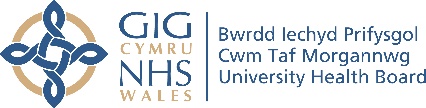 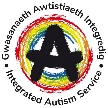 If you support an autistic adult, you can request support from the Integrated Autism Service (IAS). You can access a post-diagnostic support course designed specifically for those who support autistic adults, receive information and advice, or signpost to other services that may be able to offer further support.If you support an autistic adult, you can request support from the Integrated Autism Service (IAS). You can access a post-diagnostic support course designed specifically for those who support autistic adults, receive information and advice, or signpost to other services that may be able to offer further support.If you support an autistic adult, you can request support from the Integrated Autism Service (IAS). You can access a post-diagnostic support course designed specifically for those who support autistic adults, receive information and advice, or signpost to other services that may be able to offer further support.If you support an autistic adult, you can request support from the Integrated Autism Service (IAS). You can access a post-diagnostic support course designed specifically for those who support autistic adults, receive information and advice, or signpost to other services that may be able to offer further support.If you support an autistic adult, you can request support from the Integrated Autism Service (IAS). You can access a post-diagnostic support course designed specifically for those who support autistic adults, receive information and advice, or signpost to other services that may be able to offer further support.If you support an autistic adult, you can request support from the Integrated Autism Service (IAS). You can access a post-diagnostic support course designed specifically for those who support autistic adults, receive information and advice, or signpost to other services that may be able to offer further support.If you support an autistic adult, you can request support from the Integrated Autism Service (IAS). You can access a post-diagnostic support course designed specifically for those who support autistic adults, receive information and advice, or signpost to other services that may be able to offer further support.If you support an autistic adult, you can request support from the Integrated Autism Service (IAS). You can access a post-diagnostic support course designed specifically for those who support autistic adults, receive information and advice, or signpost to other services that may be able to offer further support.If you support an autistic adult, you can request support from the Integrated Autism Service (IAS). You can access a post-diagnostic support course designed specifically for those who support autistic adults, receive information and advice, or signpost to other services that may be able to offer further support.If you support an autistic adult, you can request support from the Integrated Autism Service (IAS). You can access a post-diagnostic support course designed specifically for those who support autistic adults, receive information and advice, or signpost to other services that may be able to offer further support.If you support an autistic adult, you can request support from the Integrated Autism Service (IAS). You can access a post-diagnostic support course designed specifically for those who support autistic adults, receive information and advice, or signpost to other services that may be able to offer further support.If you support an autistic adult, you can request support from the Integrated Autism Service (IAS). You can access a post-diagnostic support course designed specifically for those who support autistic adults, receive information and advice, or signpost to other services that may be able to offer further support.If you support an autistic adult, you can request support from the Integrated Autism Service (IAS). You can access a post-diagnostic support course designed specifically for those who support autistic adults, receive information and advice, or signpost to other services that may be able to offer further support.If you support an autistic adult, you can request support from the Integrated Autism Service (IAS). You can access a post-diagnostic support course designed specifically for those who support autistic adults, receive information and advice, or signpost to other services that may be able to offer further support.If you support an autistic adult, you can request support from the Integrated Autism Service (IAS). You can access a post-diagnostic support course designed specifically for those who support autistic adults, receive information and advice, or signpost to other services that may be able to offer further support.If you support an autistic adult, you can request support from the Integrated Autism Service (IAS). You can access a post-diagnostic support course designed specifically for those who support autistic adults, receive information and advice, or signpost to other services that may be able to offer further support.If you support an autistic adult, you can request support from the Integrated Autism Service (IAS). You can access a post-diagnostic support course designed specifically for those who support autistic adults, receive information and advice, or signpost to other services that may be able to offer further support.If you support an autistic adult, you can request support from the Integrated Autism Service (IAS). You can access a post-diagnostic support course designed specifically for those who support autistic adults, receive information and advice, or signpost to other services that may be able to offer further support.If you support an autistic adult, you can request support from the Integrated Autism Service (IAS). You can access a post-diagnostic support course designed specifically for those who support autistic adults, receive information and advice, or signpost to other services that may be able to offer further support.If you support an autistic adult, you can request support from the Integrated Autism Service (IAS). You can access a post-diagnostic support course designed specifically for those who support autistic adults, receive information and advice, or signpost to other services that may be able to offer further support.If you support an autistic adult, you can request support from the Integrated Autism Service (IAS). You can access a post-diagnostic support course designed specifically for those who support autistic adults, receive information and advice, or signpost to other services that may be able to offer further support.If you support an autistic adult, you can request support from the Integrated Autism Service (IAS). You can access a post-diagnostic support course designed specifically for those who support autistic adults, receive information and advice, or signpost to other services that may be able to offer further support.If you support an autistic adult, you can request support from the Integrated Autism Service (IAS). You can access a post-diagnostic support course designed specifically for those who support autistic adults, receive information and advice, or signpost to other services that may be able to offer further support.If you support an autistic adult, you can request support from the Integrated Autism Service (IAS). You can access a post-diagnostic support course designed specifically for those who support autistic adults, receive information and advice, or signpost to other services that may be able to offer further support.If you support an autistic adult, you can request support from the Integrated Autism Service (IAS). You can access a post-diagnostic support course designed specifically for those who support autistic adults, receive information and advice, or signpost to other services that may be able to offer further support.If you support an autistic adult, you can request support from the Integrated Autism Service (IAS). You can access a post-diagnostic support course designed specifically for those who support autistic adults, receive information and advice, or signpost to other services that may be able to offer further support.If you support an autistic adult, you can request support from the Integrated Autism Service (IAS). You can access a post-diagnostic support course designed specifically for those who support autistic adults, receive information and advice, or signpost to other services that may be able to offer further support.If you support an autistic adult, you can request support from the Integrated Autism Service (IAS). You can access a post-diagnostic support course designed specifically for those who support autistic adults, receive information and advice, or signpost to other services that may be able to offer further support.If you support an autistic adult, you can request support from the Integrated Autism Service (IAS). You can access a post-diagnostic support course designed specifically for those who support autistic adults, receive information and advice, or signpost to other services that may be able to offer further support.If you support an autistic adult, you can request support from the Integrated Autism Service (IAS). You can access a post-diagnostic support course designed specifically for those who support autistic adults, receive information and advice, or signpost to other services that may be able to offer further support.If you support an autistic adult, you can request support from the Integrated Autism Service (IAS). You can access a post-diagnostic support course designed specifically for those who support autistic adults, receive information and advice, or signpost to other services that may be able to offer further support.If you support an autistic adult, you can request support from the Integrated Autism Service (IAS). You can access a post-diagnostic support course designed specifically for those who support autistic adults, receive information and advice, or signpost to other services that may be able to offer further support.Section 1: Supportive Persons DetailsSection 1: Supportive Persons DetailsSection 1: Supportive Persons DetailsSection 1: Supportive Persons DetailsSection 1: Supportive Persons DetailsSection 1: Supportive Persons DetailsSection 1: Supportive Persons DetailsSection 1: Supportive Persons DetailsSection 1: Supportive Persons DetailsSection 1: Supportive Persons DetailsSection 1: Supportive Persons DetailsSection 1: Supportive Persons DetailsSection 1: Supportive Persons DetailsSection 1: Supportive Persons DetailsSection 1: Supportive Persons DetailsSection 1: Supportive Persons DetailsSection 1: Supportive Persons DetailsSection 1: Supportive Persons DetailsSection 1: Supportive Persons DetailsSection 1: Supportive Persons DetailsSection 1: Supportive Persons DetailsSection 1: Supportive Persons DetailsSection 1: Supportive Persons DetailsSection 1: Supportive Persons DetailsSection 1: Supportive Persons DetailsSection 1: Supportive Persons DetailsSection 1: Supportive Persons DetailsSection 1: Supportive Persons DetailsSection 1: Supportive Persons DetailsSection 1: Supportive Persons DetailsSection 1: Supportive Persons DetailsSection 1: Supportive Persons DetailsForename(s):Surname:Surname:Title:Gender:Gender:Gender:Gender:Pronouns:Pronouns:Pronouns:Pronouns:Pronouns:Pronouns:Pronouns:Address:DOB:DOB:Address:Address:NHS No:NHS No:      If known      If known      If known      If known      If known      If known      If known      If known      If known      If known      If known      If known      If known      If known      If knownAddress:Address:Hospital No:Hospital No:      If known      If known      If known      If known      If known      If known      If known      If known      If known      If known      If known      If known      If known      If known      If knownTown:Postcode:Postcode:Telephone:Email:Email:Ethnic Origin:Ethnic Origin:Preferred language:Preferred language:Preferred language:Preferred language:Preferred language:Preferred language:Preferred language:Preferred language:Preferred method of communication:     Preferred method of communication:     Preferred method of communication:     Preferred method of communication:     Preferred method of communication:     Preferred method of communication:     Preferred method of communication:     Preferred method of communication:     Preferred method of communication:     Preferred method of communication:      Telephone      Letter      Email      Text Telephone      Letter      Email      Text Telephone      Letter      Email      Text Telephone      Letter      Email      Text Telephone      Letter      Email      Text Telephone      Letter      Email      Text Telephone      Letter      Email      Text Telephone      Letter      Email      Text Telephone      Letter      Email      Text Telephone      Letter      Email      Text Telephone      Letter      Email      Text Telephone      Letter      Email      Text Telephone      Letter      Email      Text Telephone      Letter      Email      Text Telephone      Letter      Email      Text Telephone      Letter      Email      Text Telephone      Letter      Email      Text Telephone      Letter      Email      Text Telephone      Letter      Email      TextSection 2: Details of the Autistic AdultSection 2: Details of the Autistic AdultSection 2: Details of the Autistic AdultSection 2: Details of the Autistic AdultSection 2: Details of the Autistic AdultSection 2: Details of the Autistic AdultSection 2: Details of the Autistic AdultSection 2: Details of the Autistic AdultSection 2: Details of the Autistic AdultSection 2: Details of the Autistic AdultSection 2: Details of the Autistic AdultSection 2: Details of the Autistic AdultSection 2: Details of the Autistic AdultSection 2: Details of the Autistic AdultSection 2: Details of the Autistic AdultSection 2: Details of the Autistic AdultSection 2: Details of the Autistic AdultSection 2: Details of the Autistic AdultSection 2: Details of the Autistic AdultSection 2: Details of the Autistic AdultSection 2: Details of the Autistic AdultSection 2: Details of the Autistic AdultSection 2: Details of the Autistic AdultSection 2: Details of the Autistic AdultSection 2: Details of the Autistic AdultSection 2: Details of the Autistic AdultSection 2: Details of the Autistic AdultSection 2: Details of the Autistic AdultSection 2: Details of the Autistic AdultSection 2: Details of the Autistic AdultSection 2: Details of the Autistic AdultSection 2: Details of the Autistic AdultForename(s):Surname:Surname:Title:Title:Title:Gender:Gender:Gender:Gender:Pronouns:Pronouns:Pronouns:Pronouns:Pronouns:Pronouns:Pronouns:Address:DOB:DOB:DOB:DOB:DOB:DOB:Address:Address:NHS No:NHS No:NHS No:NHS No:NHS No:NHS No:      If known      If known      If known      If known      If known      If known      If known      If known      If known      If known      If knownAddress:Address:Hospital No:Hospital No:Hospital No:Hospital No:Hospital No:Hospital No:     If known     If known     If known     If known     If known     If known     If known     If known     If known     If known     If knownRelationship to person seeking support:Relationship to person seeking support:Relationship to person seeking support:Relationship to person seeking support:Relationship to person seeking support:Relationship to person seeking support:Relationship to person seeking support:Relationship to person seeking support:Relationship to person seeking support:Relationship to person seeking support:Relationship to person seeking support:Relationship to person seeking support:Relationship to person seeking support:Where did this person receive their diagnosis?Where did this person receive their diagnosis?Where did this person receive their diagnosis?Where did this person receive their diagnosis?Where did this person receive their diagnosis?Where did this person receive their diagnosis?Where did this person receive their diagnosis?Where did this person receive their diagnosis?Where did this person receive their diagnosis?Where did this person receive their diagnosis?Where did this person receive their diagnosis?Where did this person receive their diagnosis?Where did this person receive their diagnosis?Section 3: Support RequirementsSection 3: Support RequirementsSection 3: Support RequirementsSection 3: Support RequirementsSection 3: Support RequirementsSection 3: Support RequirementsSection 3: Support RequirementsSection 3: Support RequirementsSection 3: Support RequirementsSection 3: Support RequirementsSection 3: Support RequirementsSection 3: Support RequirementsSection 3: Support RequirementsSection 3: Support RequirementsSection 3: Support RequirementsSection 3: Support RequirementsSection 3: Support RequirementsSection 3: Support RequirementsSection 3: Support RequirementsSection 3: Support RequirementsSection 3: Support RequirementsSection 3: Support RequirementsSection 3: Support RequirementsSection 3: Support RequirementsSection 3: Support RequirementsSection 3: Support RequirementsSection 3: Support RequirementsSection 3: Support RequirementsSection 3: Support RequirementsSection 3: Support RequirementsSection 3: Support RequirementsSection 3: Support RequirementsHow do you support this person currently?How do you support this person currently?How do you support this person currently?How do you support this person currently?How do you support this person currently?How do you support this person currently?How do you support this person currently?How do you support this person currently?How do you support this person currently?How do you support this person currently?How do you support this person currently?How do you support this person currently?How do you support this person currently?How do you support this person currently?How do you support this person currently?How do you support this person currently?How do you support this person currently?How do you support this person currently?How do you support this person currently?How do you support this person currently?How do you support this person currently?How do you support this person currently?How do you support this person currently?How do you support this person currently?How do you support this person currently?How do you support this person currently?How do you support this person currently?How do you support this person currently?How do you support this person currently?How do you support this person currently?How do you support this person currently?How do you support this person currently?Do you, or the autistic person, currently receive support from any other service?Do you, or the autistic person, currently receive support from any other service?Do you, or the autistic person, currently receive support from any other service?Do you, or the autistic person, currently receive support from any other service?Do you, or the autistic person, currently receive support from any other service?Do you, or the autistic person, currently receive support from any other service?Do you, or the autistic person, currently receive support from any other service?Do you, or the autistic person, currently receive support from any other service?Do you, or the autistic person, currently receive support from any other service?Do you, or the autistic person, currently receive support from any other service?Do you, or the autistic person, currently receive support from any other service?Do you, or the autistic person, currently receive support from any other service?Do you, or the autistic person, currently receive support from any other service?Do you, or the autistic person, currently receive support from any other service?Do you, or the autistic person, currently receive support from any other service?Do you, or the autistic person, currently receive support from any other service?Do you, or the autistic person, currently receive support from any other service?Do you, or the autistic person, currently receive support from any other service?Do you, or the autistic person, currently receive support from any other service?Do you, or the autistic person, currently receive support from any other service?Do you, or the autistic person, currently receive support from any other service?Do you, or the autistic person, currently receive support from any other service?Do you, or the autistic person, currently receive support from any other service?Do you, or the autistic person, currently receive support from any other service?Do you, or the autistic person, currently receive support from any other service?Do you, or the autistic person, currently receive support from any other service?Do you, or the autistic person, currently receive support from any other service?Do you, or the autistic person, currently receive support from any other service?Do you, or the autistic person, currently receive support from any other service?Do you, or the autistic person, currently receive support from any other service?Do you, or the autistic person, currently receive support from any other service?Do you, or the autistic person, currently receive support from any other service?What do you want the Integrated Autism Service to you with? (Please tick ONE)What do you want the Integrated Autism Service to you with? (Please tick ONE)What do you want the Integrated Autism Service to you with? (Please tick ONE)What do you want the Integrated Autism Service to you with? (Please tick ONE)What do you want the Integrated Autism Service to you with? (Please tick ONE)What do you want the Integrated Autism Service to you with? (Please tick ONE)What do you want the Integrated Autism Service to you with? (Please tick ONE)What do you want the Integrated Autism Service to you with? (Please tick ONE)What do you want the Integrated Autism Service to you with? (Please tick ONE)What do you want the Integrated Autism Service to you with? (Please tick ONE)What do you want the Integrated Autism Service to you with? (Please tick ONE)What do you want the Integrated Autism Service to you with? (Please tick ONE)What do you want the Integrated Autism Service to you with? (Please tick ONE)What do you want the Integrated Autism Service to you with? (Please tick ONE)What do you want the Integrated Autism Service to you with? (Please tick ONE)What do you want the Integrated Autism Service to you with? (Please tick ONE)What do you want the Integrated Autism Service to you with? (Please tick ONE)What do you want the Integrated Autism Service to you with? (Please tick ONE)What do you want the Integrated Autism Service to you with? (Please tick ONE)What do you want the Integrated Autism Service to you with? (Please tick ONE)What do you want the Integrated Autism Service to you with? (Please tick ONE)What do you want the Integrated Autism Service to you with? (Please tick ONE)What do you want the Integrated Autism Service to you with? (Please tick ONE)What do you want the Integrated Autism Service to you with? (Please tick ONE)What do you want the Integrated Autism Service to you with? (Please tick ONE)What do you want the Integrated Autism Service to you with? (Please tick ONE)What do you want the Integrated Autism Service to you with? (Please tick ONE)What do you want the Integrated Autism Service to you with? (Please tick ONE)What do you want the Integrated Autism Service to you with? (Please tick ONE)What do you want the Integrated Autism Service to you with? (Please tick ONE)What do you want the Integrated Autism Service to you with? (Please tick ONE)What do you want the Integrated Autism Service to you with? (Please tick ONE) I would like to be added to the post-diagnostic support course waiting list. I DO NOT need to discuss my support needs in detail with a member of the team at this time. I would like to be added to the post-diagnostic support course waiting list. I DO NOT need to discuss my support needs in detail with a member of the team at this time. I would like to be added to the post-diagnostic support course waiting list. I DO NOT need to discuss my support needs in detail with a member of the team at this time. I would like to be added to the post-diagnostic support course waiting list. I DO NOT need to discuss my support needs in detail with a member of the team at this time. I would like to be added to the post-diagnostic support course waiting list. I DO NOT need to discuss my support needs in detail with a member of the team at this time. I would like to be added to the post-diagnostic support course waiting list. I DO NOT need to discuss my support needs in detail with a member of the team at this time. I would like to be added to the post-diagnostic support course waiting list. I DO NOT need to discuss my support needs in detail with a member of the team at this time. I would like to be added to the post-diagnostic support course waiting list. I DO NOT need to discuss my support needs in detail with a member of the team at this time. I would like to be added to the post-diagnostic support course waiting list. I DO NOT need to discuss my support needs in detail with a member of the team at this time. I would like to be added to the post-diagnostic support course waiting list. I DO NOT need to discuss my support needs in detail with a member of the team at this time. I would like to be added to the post-diagnostic support course waiting list. I DO NOT need to discuss my support needs in detail with a member of the team at this time. I would like to be added to the post-diagnostic support course waiting list. I DO NOT need to discuss my support needs in detail with a member of the team at this time. I would like to be added to the post-diagnostic support course waiting list. I DO NOT need to discuss my support needs in detail with a member of the team at this time. I would like to be added to the post-diagnostic support course waiting list. I DO NOT need to discuss my support needs in detail with a member of the team at this time.OROR I would like to discuss my support needs in more detail with a member of the team.If you have ticked the above box, please state your preferred appointment method below:	Face-to-Face    Telephone    Virtual I would like to discuss my support needs in more detail with a member of the team.If you have ticked the above box, please state your preferred appointment method below:	Face-to-Face    Telephone    Virtual I would like to discuss my support needs in more detail with a member of the team.If you have ticked the above box, please state your preferred appointment method below:	Face-to-Face    Telephone    Virtual I would like to discuss my support needs in more detail with a member of the team.If you have ticked the above box, please state your preferred appointment method below:	Face-to-Face    Telephone    Virtual I would like to discuss my support needs in more detail with a member of the team.If you have ticked the above box, please state your preferred appointment method below:	Face-to-Face    Telephone    Virtual I would like to discuss my support needs in more detail with a member of the team.If you have ticked the above box, please state your preferred appointment method below:	Face-to-Face    Telephone    Virtual I would like to discuss my support needs in more detail with a member of the team.If you have ticked the above box, please state your preferred appointment method below:	Face-to-Face    Telephone    Virtual I would like to discuss my support needs in more detail with a member of the team.If you have ticked the above box, please state your preferred appointment method below:	Face-to-Face    Telephone    Virtual I would like to discuss my support needs in more detail with a member of the team.If you have ticked the above box, please state your preferred appointment method below:	Face-to-Face    Telephone    Virtual I would like to discuss my support needs in more detail with a member of the team.If you have ticked the above box, please state your preferred appointment method below:	Face-to-Face    Telephone    Virtual I would like to discuss my support needs in more detail with a member of the team.If you have ticked the above box, please state your preferred appointment method below:	Face-to-Face    Telephone    Virtual I would like to discuss my support needs in more detail with a member of the team.If you have ticked the above box, please state your preferred appointment method below:	Face-to-Face    Telephone    Virtual I would like to discuss my support needs in more detail with a member of the team.If you have ticked the above box, please state your preferred appointment method below:	Face-to-Face    Telephone    Virtual I would like to discuss my support needs in more detail with a member of the team.If you have ticked the above box, please state your preferred appointment method below:	Face-to-Face    Telephone    Virtual I would like to discuss my support needs in more detail with a member of the team.If you have ticked the above box, please state your preferred appointment method below:	Face-to-Face    Telephone    Virtual I would like to discuss my support needs in more detail with a member of the team.If you have ticked the above box, please state your preferred appointment method below:	Face-to-Face    Telephone    VirtualSection 4: Consent (this section must be signed and dated to consent to the referral)Section 4: Consent (this section must be signed and dated to consent to the referral)Section 4: Consent (this section must be signed and dated to consent to the referral)Section 4: Consent (this section must be signed and dated to consent to the referral)Section 4: Consent (this section must be signed and dated to consent to the referral)Section 4: Consent (this section must be signed and dated to consent to the referral)Section 4: Consent (this section must be signed and dated to consent to the referral)Section 4: Consent (this section must be signed and dated to consent to the referral)Section 4: Consent (this section must be signed and dated to consent to the referral)Section 4: Consent (this section must be signed and dated to consent to the referral)Section 4: Consent (this section must be signed and dated to consent to the referral)Section 4: Consent (this section must be signed and dated to consent to the referral)Section 4: Consent (this section must be signed and dated to consent to the referral)Section 4: Consent (this section must be signed and dated to consent to the referral)Section 4: Consent (this section must be signed and dated to consent to the referral)Section 4: Consent (this section must be signed and dated to consent to the referral)Section 4: Consent (this section must be signed and dated to consent to the referral)Section 4: Consent (this section must be signed and dated to consent to the referral)Section 4: Consent (this section must be signed and dated to consent to the referral)Section 4: Consent (this section must be signed and dated to consent to the referral)Section 4: Consent (this section must be signed and dated to consent to the referral)Section 4: Consent (this section must be signed and dated to consent to the referral)Section 4: Consent (this section must be signed and dated to consent to the referral)Section 4: Consent (this section must be signed and dated to consent to the referral)Section 4: Consent (this section must be signed and dated to consent to the referral)Section 4: Consent (this section must be signed and dated to consent to the referral)Section 4: Consent (this section must be signed and dated to consent to the referral)Section 4: Consent (this section must be signed and dated to consent to the referral)Section 4: Consent (this section must be signed and dated to consent to the referral)Section 4: Consent (this section must be signed and dated to consent to the referral)Section 4: Consent (this section must be signed and dated to consent to the referral)Section 4: Consent (this section must be signed and dated to consent to the referral) I do /  I do not (please tick one) consent to my information being recorded and used by IAS professionals to help them understand the support I need. I do /  I do not consent to my information being included within anonymised data, which will be shared with external partners, e.g Welsh Government, local authorities, for the purpose of monitoring and evaluation of the IAS and future planning of services.I understand that my information may need to be shared with other agencies to ensure I get the most suitable support for me. Please indicate in the table below what agencies you do/do not give consent for IAS to share information with. I do /  I do not (please tick one) consent to my information being recorded and used by IAS professionals to help them understand the support I need. I do /  I do not consent to my information being included within anonymised data, which will be shared with external partners, e.g Welsh Government, local authorities, for the purpose of monitoring and evaluation of the IAS and future planning of services.I understand that my information may need to be shared with other agencies to ensure I get the most suitable support for me. Please indicate in the table below what agencies you do/do not give consent for IAS to share information with. I do /  I do not (please tick one) consent to my information being recorded and used by IAS professionals to help them understand the support I need. I do /  I do not consent to my information being included within anonymised data, which will be shared with external partners, e.g Welsh Government, local authorities, for the purpose of monitoring and evaluation of the IAS and future planning of services.I understand that my information may need to be shared with other agencies to ensure I get the most suitable support for me. Please indicate in the table below what agencies you do/do not give consent for IAS to share information with. I do /  I do not (please tick one) consent to my information being recorded and used by IAS professionals to help them understand the support I need. I do /  I do not consent to my information being included within anonymised data, which will be shared with external partners, e.g Welsh Government, local authorities, for the purpose of monitoring and evaluation of the IAS and future planning of services.I understand that my information may need to be shared with other agencies to ensure I get the most suitable support for me. Please indicate in the table below what agencies you do/do not give consent for IAS to share information with. I do /  I do not (please tick one) consent to my information being recorded and used by IAS professionals to help them understand the support I need. I do /  I do not consent to my information being included within anonymised data, which will be shared with external partners, e.g Welsh Government, local authorities, for the purpose of monitoring and evaluation of the IAS and future planning of services.I understand that my information may need to be shared with other agencies to ensure I get the most suitable support for me. Please indicate in the table below what agencies you do/do not give consent for IAS to share information with. I do /  I do not (please tick one) consent to my information being recorded and used by IAS professionals to help them understand the support I need. I do /  I do not consent to my information being included within anonymised data, which will be shared with external partners, e.g Welsh Government, local authorities, for the purpose of monitoring and evaluation of the IAS and future planning of services.I understand that my information may need to be shared with other agencies to ensure I get the most suitable support for me. Please indicate in the table below what agencies you do/do not give consent for IAS to share information with. I do /  I do not (please tick one) consent to my information being recorded and used by IAS professionals to help them understand the support I need. I do /  I do not consent to my information being included within anonymised data, which will be shared with external partners, e.g Welsh Government, local authorities, for the purpose of monitoring and evaluation of the IAS and future planning of services.I understand that my information may need to be shared with other agencies to ensure I get the most suitable support for me. Please indicate in the table below what agencies you do/do not give consent for IAS to share information with. I do /  I do not (please tick one) consent to my information being recorded and used by IAS professionals to help them understand the support I need. I do /  I do not consent to my information being included within anonymised data, which will be shared with external partners, e.g Welsh Government, local authorities, for the purpose of monitoring and evaluation of the IAS and future planning of services.I understand that my information may need to be shared with other agencies to ensure I get the most suitable support for me. Please indicate in the table below what agencies you do/do not give consent for IAS to share information with. I do /  I do not (please tick one) consent to my information being recorded and used by IAS professionals to help them understand the support I need. I do /  I do not consent to my information being included within anonymised data, which will be shared with external partners, e.g Welsh Government, local authorities, for the purpose of monitoring and evaluation of the IAS and future planning of services.I understand that my information may need to be shared with other agencies to ensure I get the most suitable support for me. Please indicate in the table below what agencies you do/do not give consent for IAS to share information with. I do /  I do not (please tick one) consent to my information being recorded and used by IAS professionals to help them understand the support I need. I do /  I do not consent to my information being included within anonymised data, which will be shared with external partners, e.g Welsh Government, local authorities, for the purpose of monitoring and evaluation of the IAS and future planning of services.I understand that my information may need to be shared with other agencies to ensure I get the most suitable support for me. Please indicate in the table below what agencies you do/do not give consent for IAS to share information with. I do /  I do not (please tick one) consent to my information being recorded and used by IAS professionals to help them understand the support I need. I do /  I do not consent to my information being included within anonymised data, which will be shared with external partners, e.g Welsh Government, local authorities, for the purpose of monitoring and evaluation of the IAS and future planning of services.I understand that my information may need to be shared with other agencies to ensure I get the most suitable support for me. Please indicate in the table below what agencies you do/do not give consent for IAS to share information with. I do /  I do not (please tick one) consent to my information being recorded and used by IAS professionals to help them understand the support I need. I do /  I do not consent to my information being included within anonymised data, which will be shared with external partners, e.g Welsh Government, local authorities, for the purpose of monitoring and evaluation of the IAS and future planning of services.I understand that my information may need to be shared with other agencies to ensure I get the most suitable support for me. Please indicate in the table below what agencies you do/do not give consent for IAS to share information with. I do /  I do not (please tick one) consent to my information being recorded and used by IAS professionals to help them understand the support I need. I do /  I do not consent to my information being included within anonymised data, which will be shared with external partners, e.g Welsh Government, local authorities, for the purpose of monitoring and evaluation of the IAS and future planning of services.I understand that my information may need to be shared with other agencies to ensure I get the most suitable support for me. Please indicate in the table below what agencies you do/do not give consent for IAS to share information with. I do /  I do not (please tick one) consent to my information being recorded and used by IAS professionals to help them understand the support I need. I do /  I do not consent to my information being included within anonymised data, which will be shared with external partners, e.g Welsh Government, local authorities, for the purpose of monitoring and evaluation of the IAS and future planning of services.I understand that my information may need to be shared with other agencies to ensure I get the most suitable support for me. Please indicate in the table below what agencies you do/do not give consent for IAS to share information with. I do /  I do not (please tick one) consent to my information being recorded and used by IAS professionals to help them understand the support I need. I do /  I do not consent to my information being included within anonymised data, which will be shared with external partners, e.g Welsh Government, local authorities, for the purpose of monitoring and evaluation of the IAS and future planning of services.I understand that my information may need to be shared with other agencies to ensure I get the most suitable support for me. Please indicate in the table below what agencies you do/do not give consent for IAS to share information with. I do /  I do not (please tick one) consent to my information being recorded and used by IAS professionals to help them understand the support I need. I do /  I do not consent to my information being included within anonymised data, which will be shared with external partners, e.g Welsh Government, local authorities, for the purpose of monitoring and evaluation of the IAS and future planning of services.I understand that my information may need to be shared with other agencies to ensure I get the most suitable support for me. Please indicate in the table below what agencies you do/do not give consent for IAS to share information with. I do /  I do not (please tick one) consent to my information being recorded and used by IAS professionals to help them understand the support I need. I do /  I do not consent to my information being included within anonymised data, which will be shared with external partners, e.g Welsh Government, local authorities, for the purpose of monitoring and evaluation of the IAS and future planning of services.I understand that my information may need to be shared with other agencies to ensure I get the most suitable support for me. Please indicate in the table below what agencies you do/do not give consent for IAS to share information with. I do /  I do not (please tick one) consent to my information being recorded and used by IAS professionals to help them understand the support I need. I do /  I do not consent to my information being included within anonymised data, which will be shared with external partners, e.g Welsh Government, local authorities, for the purpose of monitoring and evaluation of the IAS and future planning of services.I understand that my information may need to be shared with other agencies to ensure I get the most suitable support for me. Please indicate in the table below what agencies you do/do not give consent for IAS to share information with. I do /  I do not (please tick one) consent to my information being recorded and used by IAS professionals to help them understand the support I need. I do /  I do not consent to my information being included within anonymised data, which will be shared with external partners, e.g Welsh Government, local authorities, for the purpose of monitoring and evaluation of the IAS and future planning of services.I understand that my information may need to be shared with other agencies to ensure I get the most suitable support for me. Please indicate in the table below what agencies you do/do not give consent for IAS to share information with. I do /  I do not (please tick one) consent to my information being recorded and used by IAS professionals to help them understand the support I need. I do /  I do not consent to my information being included within anonymised data, which will be shared with external partners, e.g Welsh Government, local authorities, for the purpose of monitoring and evaluation of the IAS and future planning of services.I understand that my information may need to be shared with other agencies to ensure I get the most suitable support for me. Please indicate in the table below what agencies you do/do not give consent for IAS to share information with. I do /  I do not (please tick one) consent to my information being recorded and used by IAS professionals to help them understand the support I need. I do /  I do not consent to my information being included within anonymised data, which will be shared with external partners, e.g Welsh Government, local authorities, for the purpose of monitoring and evaluation of the IAS and future planning of services.I understand that my information may need to be shared with other agencies to ensure I get the most suitable support for me. Please indicate in the table below what agencies you do/do not give consent for IAS to share information with. I do /  I do not (please tick one) consent to my information being recorded and used by IAS professionals to help them understand the support I need. I do /  I do not consent to my information being included within anonymised data, which will be shared with external partners, e.g Welsh Government, local authorities, for the purpose of monitoring and evaluation of the IAS and future planning of services.I understand that my information may need to be shared with other agencies to ensure I get the most suitable support for me. Please indicate in the table below what agencies you do/do not give consent for IAS to share information with. I do /  I do not (please tick one) consent to my information being recorded and used by IAS professionals to help them understand the support I need. I do /  I do not consent to my information being included within anonymised data, which will be shared with external partners, e.g Welsh Government, local authorities, for the purpose of monitoring and evaluation of the IAS and future planning of services.I understand that my information may need to be shared with other agencies to ensure I get the most suitable support for me. Please indicate in the table below what agencies you do/do not give consent for IAS to share information with. I do /  I do not (please tick one) consent to my information being recorded and used by IAS professionals to help them understand the support I need. I do /  I do not consent to my information being included within anonymised data, which will be shared with external partners, e.g Welsh Government, local authorities, for the purpose of monitoring and evaluation of the IAS and future planning of services.I understand that my information may need to be shared with other agencies to ensure I get the most suitable support for me. Please indicate in the table below what agencies you do/do not give consent for IAS to share information with. I do /  I do not (please tick one) consent to my information being recorded and used by IAS professionals to help them understand the support I need. I do /  I do not consent to my information being included within anonymised data, which will be shared with external partners, e.g Welsh Government, local authorities, for the purpose of monitoring and evaluation of the IAS and future planning of services.I understand that my information may need to be shared with other agencies to ensure I get the most suitable support for me. Please indicate in the table below what agencies you do/do not give consent for IAS to share information with. I do /  I do not (please tick one) consent to my information being recorded and used by IAS professionals to help them understand the support I need. I do /  I do not consent to my information being included within anonymised data, which will be shared with external partners, e.g Welsh Government, local authorities, for the purpose of monitoring and evaluation of the IAS and future planning of services.I understand that my information may need to be shared with other agencies to ensure I get the most suitable support for me. Please indicate in the table below what agencies you do/do not give consent for IAS to share information with. I do /  I do not (please tick one) consent to my information being recorded and used by IAS professionals to help them understand the support I need. I do /  I do not consent to my information being included within anonymised data, which will be shared with external partners, e.g Welsh Government, local authorities, for the purpose of monitoring and evaluation of the IAS and future planning of services.I understand that my information may need to be shared with other agencies to ensure I get the most suitable support for me. Please indicate in the table below what agencies you do/do not give consent for IAS to share information with. I do /  I do not (please tick one) consent to my information being recorded and used by IAS professionals to help them understand the support I need. I do /  I do not consent to my information being included within anonymised data, which will be shared with external partners, e.g Welsh Government, local authorities, for the purpose of monitoring and evaluation of the IAS and future planning of services.I understand that my information may need to be shared with other agencies to ensure I get the most suitable support for me. Please indicate in the table below what agencies you do/do not give consent for IAS to share information with. I do /  I do not (please tick one) consent to my information being recorded and used by IAS professionals to help them understand the support I need. I do /  I do not consent to my information being included within anonymised data, which will be shared with external partners, e.g Welsh Government, local authorities, for the purpose of monitoring and evaluation of the IAS and future planning of services.I understand that my information may need to be shared with other agencies to ensure I get the most suitable support for me. Please indicate in the table below what agencies you do/do not give consent for IAS to share information with. I do /  I do not (please tick one) consent to my information being recorded and used by IAS professionals to help them understand the support I need. I do /  I do not consent to my information being included within anonymised data, which will be shared with external partners, e.g Welsh Government, local authorities, for the purpose of monitoring and evaluation of the IAS and future planning of services.I understand that my information may need to be shared with other agencies to ensure I get the most suitable support for me. Please indicate in the table below what agencies you do/do not give consent for IAS to share information with. I do /  I do not (please tick one) consent to my information being recorded and used by IAS professionals to help them understand the support I need. I do /  I do not consent to my information being included within anonymised data, which will be shared with external partners, e.g Welsh Government, local authorities, for the purpose of monitoring and evaluation of the IAS and future planning of services.I understand that my information may need to be shared with other agencies to ensure I get the most suitable support for me. Please indicate in the table below what agencies you do/do not give consent for IAS to share information with. I do /  I do not (please tick one) consent to my information being recorded and used by IAS professionals to help them understand the support I need. I do /  I do not consent to my information being included within anonymised data, which will be shared with external partners, e.g Welsh Government, local authorities, for the purpose of monitoring and evaluation of the IAS and future planning of services.I understand that my information may need to be shared with other agencies to ensure I get the most suitable support for me. Please indicate in the table below what agencies you do/do not give consent for IAS to share information with.ConsentConsentConsentConsentConsentConsentConsentConsentConsentDo not consentDo not consentGeneral Practitioner (GP):      	General Practitioner (GP):      	General Practitioner (GP):      	General Practitioner (GP):      	General Practitioner (GP):      	General Practitioner (GP):      	General Practitioner (GP):      	General Practitioner (GP):      	General Practitioner (GP):      	General Practitioner (GP):      	General Practitioner (GP):      	General Practitioner (GP):      	General Practitioner (GP):      	General Practitioner (GP):      	General Practitioner (GP):      	General Practitioner (GP):      	General Practitioner (GP):      	General Practitioner (GP):      	General Practitioner (GP):      	General Practitioner (GP):      	General Practitioner (GP):      	General Practitioner (GP):      	ConsentConsentConsentConsentConsentConsentConsentConsentConsentMental Health Services:      	Mental Health Services:      	Mental Health Services:      	Mental Health Services:      	Mental Health Services:      	Mental Health Services:      	Mental Health Services:      	Mental Health Services:      	Mental Health Services:      	Mental Health Services:      	Mental Health Services:      	Mental Health Services:      	Mental Health Services:      	Mental Health Services:      	Mental Health Services:      	Mental Health Services:      	Mental Health Services:      	Mental Health Services:      	Mental Health Services:      	Mental Health Services:      	Mental Health Services:      	Mental Health Services:      	ConsentConsentConsentConsentConsentConsentConsentConsentConsentLearning Disabilities:      	Learning Disabilities:      	Learning Disabilities:      	Learning Disabilities:      	Learning Disabilities:      	Learning Disabilities:      	Learning Disabilities:      	Learning Disabilities:      	Learning Disabilities:      	Learning Disabilities:      	Learning Disabilities:      	Learning Disabilities:      	Learning Disabilities:      	Learning Disabilities:      	Learning Disabilities:      	Learning Disabilities:      	Learning Disabilities:      	Learning Disabilities:      	Learning Disabilities:      	Learning Disabilities:      	Learning Disabilities:      	Learning Disabilities:      	ConsentConsentConsentConsentConsentConsentConsentConsentConsentSocial Services:      	Social Services:      	Social Services:      	Social Services:      	Social Services:      	Social Services:      	Social Services:      	Social Services:      	Social Services:      	Social Services:      	Social Services:      	Social Services:      	Social Services:      	Social Services:      	Social Services:      	Social Services:      	Social Services:      	Social Services:      	Social Services:      	Social Services:      	Social Services:      	Social Services:      	ConsentConsentConsentConsentConsentConsentConsentConsentConsentEmployer:      	Employer:      	Employer:      	Employer:      	Employer:      	Employer:      	Employer:      	Employer:      	Employer:      	Employer:      	Employer:      	Employer:      	Employer:      	Employer:      	Employer:      	Employer:      	Employer:      	Employer:      	Employer:      	Employer:      	Employer:      	Employer:      	ConsentConsentConsentConsentConsentConsentConsentConsentConsentFamily:      	Family:      	Family:      	Family:      	Family:      	Family:      	Family:      	Family:      	Family:      	Family:      	Family:      	Family:      	Family:      	Family:      	Family:      	Family:      	Family:      	Family:      	Family:      	Family:      	Family:      	Family:      	ConsentConsentConsentConsentConsentConsentConsentConsentConsentEducation:      	Education:      	Education:      	Education:      	Education:      	Education:      	Education:      	Education:      	Education:      	Education:      	Education:      	Education:      	Education:      	Education:      	Education:      	Education:      	Education:      	Education:      	Education:      	Education:      	Education:      	Education:      	ConsentConsentConsentConsentConsentConsentConsentConsentConsentOther (please specify):      	Other (please specify):      	Other (please specify):      	Other (please specify):      	Other (please specify):      	Other (please specify):      	Other (please specify):      	Other (please specify):      	Other (please specify):      	Other (please specify):      	Other (please specify):      	Other (please specify):      	Other (please specify):      	Other (please specify):      	Other (please specify):      	Other (please specify):      	Other (please specify):      	Other (please specify):      	Other (please specify):      	Other (please specify):      	Other (please specify):      	Other (please specify):      	Signature of Supporter:Signature of Supporter:Signature of Supporter:Signature of Supporter:Date referral completed:Date referral completed:Date referral completed:Date referral completed:Date referral completed:Date referral completed:Date referral completed:Date referral completed:Please send the completed referral form to:Please send the completed referral form to:Please send the completed referral form to:Please send the completed referral form to:Please send the completed referral form to:Please send the completed referral form to:Please send the completed referral form to:Please send the completed referral form to:Please send the completed referral form to:Please send the completed referral form to:Please send the completed referral form to:Please send the completed referral form to:Please send the completed referral form to:Please send the completed referral form to:Please send the completed referral form to:Please send the completed referral form to:Please send the completed referral form to:Please send the completed referral form to:Please send the completed referral form to:Please send the completed referral form to:Please send the completed referral form to:Please send the completed referral form to:Please send the completed referral form to:Please send the completed referral form to:Please send the completed referral form to:Please send the completed referral form to:Please send the completed referral form to:Please send the completed referral form to:Please send the completed referral form to:Please send the completed referral form to:Please send the completed referral form to:Please send the completed referral form to:Integrated Autism Service	Floor 2	Keir Hardie Health Park	Aberdare Road 	MERTHYR TYDFIL	CF48 1BZIntegrated Autism Service	Floor 2	Keir Hardie Health Park	Aberdare Road 	MERTHYR TYDFIL	CF48 1BZIntegrated Autism Service	Floor 2	Keir Hardie Health Park	Aberdare Road 	MERTHYR TYDFIL	CF48 1BZIntegrated Autism Service	Floor 2	Keir Hardie Health Park	Aberdare Road 	MERTHYR TYDFIL	CF48 1BZIntegrated Autism Service	Floor 2	Keir Hardie Health Park	Aberdare Road 	MERTHYR TYDFIL	CF48 1BZIntegrated Autism Service	Floor 2	Keir Hardie Health Park	Aberdare Road 	MERTHYR TYDFIL	CF48 1BZIntegrated Autism Service	Floor 2	Keir Hardie Health Park	Aberdare Road 	MERTHYR TYDFIL	CF48 1BZIntegrated Autism Service	Floor 2	Keir Hardie Health Park	Aberdare Road 	MERTHYR TYDFIL	CF48 1BZIntegrated Autism Service	Floor 2	Keir Hardie Health Park	Aberdare Road 	MERTHYR TYDFIL	CF48 1BZIntegrated Autism Service	Floor 2	Keir Hardie Health Park	Aberdare Road 	MERTHYR TYDFIL	CF48 1BZIntegrated Autism Service	Floor 2	Keir Hardie Health Park	Aberdare Road 	MERTHYR TYDFIL	CF48 1BZIntegrated Autism Service	Floor 2	Keir Hardie Health Park	Aberdare Road 	MERTHYR TYDFIL	CF48 1BZIntegrated Autism Service	Floor 2	Keir Hardie Health Park	Aberdare Road 	MERTHYR TYDFIL	CF48 1BZIntegrated Autism Service	Floor 2	Keir Hardie Health Park	Aberdare Road 	MERTHYR TYDFIL	CF48 1BZCTT_IAS@wales.nhs.uk01443 715044CTT_IAS@wales.nhs.uk01443 715044CTT_IAS@wales.nhs.uk01443 715044CTT_IAS@wales.nhs.uk01443 715044CTT_IAS@wales.nhs.uk01443 715044CTT_IAS@wales.nhs.uk01443 715044CTT_IAS@wales.nhs.uk01443 715044CTT_IAS@wales.nhs.uk01443 715044CTT_IAS@wales.nhs.uk01443 715044CTT_IAS@wales.nhs.uk01443 715044CTT_IAS@wales.nhs.uk01443 715044CTT_IAS@wales.nhs.uk01443 715044CTT_IAS@wales.nhs.uk01443 715044CTT_IAS@wales.nhs.uk01443 715044CTT_IAS@wales.nhs.uk01443 715044CTT_IAS@wales.nhs.uk01443 715044CTT_IAS@wales.nhs.uk01443 715044CTT_IAS@wales.nhs.uk01443 715044Integrated Autism Service	Floor 2	Keir Hardie Health Park	Aberdare Road 	MERTHYR TYDFIL	CF48 1BZIntegrated Autism Service	Floor 2	Keir Hardie Health Park	Aberdare Road 	MERTHYR TYDFIL	CF48 1BZIntegrated Autism Service	Floor 2	Keir Hardie Health Park	Aberdare Road 	MERTHYR TYDFIL	CF48 1BZIntegrated Autism Service	Floor 2	Keir Hardie Health Park	Aberdare Road 	MERTHYR TYDFIL	CF48 1BZIntegrated Autism Service	Floor 2	Keir Hardie Health Park	Aberdare Road 	MERTHYR TYDFIL	CF48 1BZIntegrated Autism Service	Floor 2	Keir Hardie Health Park	Aberdare Road 	MERTHYR TYDFIL	CF48 1BZIntegrated Autism Service	Floor 2	Keir Hardie Health Park	Aberdare Road 	MERTHYR TYDFIL	CF48 1BZIntegrated Autism Service	Floor 2	Keir Hardie Health Park	Aberdare Road 	MERTHYR TYDFIL	CF48 1BZIntegrated Autism Service	Floor 2	Keir Hardie Health Park	Aberdare Road 	MERTHYR TYDFIL	CF48 1BZIntegrated Autism Service	Floor 2	Keir Hardie Health Park	Aberdare Road 	MERTHYR TYDFIL	CF48 1BZIntegrated Autism Service	Floor 2	Keir Hardie Health Park	Aberdare Road 	MERTHYR TYDFIL	CF48 1BZIntegrated Autism Service	Floor 2	Keir Hardie Health Park	Aberdare Road 	MERTHYR TYDFIL	CF48 1BZIntegrated Autism Service	Floor 2	Keir Hardie Health Park	Aberdare Road 	MERTHYR TYDFIL	CF48 1BZIntegrated Autism Service	Floor 2	Keir Hardie Health Park	Aberdare Road 	MERTHYR TYDFIL	CF48 1BZCTT_IAS@wales.nhs.uk01443 715044CTT_IAS@wales.nhs.uk01443 715044CTT_IAS@wales.nhs.uk01443 715044CTT_IAS@wales.nhs.uk01443 715044CTT_IAS@wales.nhs.uk01443 715044CTT_IAS@wales.nhs.uk01443 715044CTT_IAS@wales.nhs.uk01443 715044CTT_IAS@wales.nhs.uk01443 715044CTT_IAS@wales.nhs.uk01443 715044CTT_IAS@wales.nhs.uk01443 715044CTT_IAS@wales.nhs.uk01443 715044CTT_IAS@wales.nhs.uk01443 715044CTT_IAS@wales.nhs.uk01443 715044CTT_IAS@wales.nhs.uk01443 715044CTT_IAS@wales.nhs.uk01443 715044CTT_IAS@wales.nhs.uk01443 715044CTT_IAS@wales.nhs.uk01443 715044CTT_IAS@wales.nhs.uk01443 715044Integrated Autism Service	Floor 2	Keir Hardie Health Park	Aberdare Road 	MERTHYR TYDFIL	CF48 1BZIntegrated Autism Service	Floor 2	Keir Hardie Health Park	Aberdare Road 	MERTHYR TYDFIL	CF48 1BZIntegrated Autism Service	Floor 2	Keir Hardie Health Park	Aberdare Road 	MERTHYR TYDFIL	CF48 1BZIntegrated Autism Service	Floor 2	Keir Hardie Health Park	Aberdare Road 	MERTHYR TYDFIL	CF48 1BZIntegrated Autism Service	Floor 2	Keir Hardie Health Park	Aberdare Road 	MERTHYR TYDFIL	CF48 1BZIntegrated Autism Service	Floor 2	Keir Hardie Health Park	Aberdare Road 	MERTHYR TYDFIL	CF48 1BZIntegrated Autism Service	Floor 2	Keir Hardie Health Park	Aberdare Road 	MERTHYR TYDFIL	CF48 1BZIntegrated Autism Service	Floor 2	Keir Hardie Health Park	Aberdare Road 	MERTHYR TYDFIL	CF48 1BZIntegrated Autism Service	Floor 2	Keir Hardie Health Park	Aberdare Road 	MERTHYR TYDFIL	CF48 1BZIntegrated Autism Service	Floor 2	Keir Hardie Health Park	Aberdare Road 	MERTHYR TYDFIL	CF48 1BZIntegrated Autism Service	Floor 2	Keir Hardie Health Park	Aberdare Road 	MERTHYR TYDFIL	CF48 1BZIntegrated Autism Service	Floor 2	Keir Hardie Health Park	Aberdare Road 	MERTHYR TYDFIL	CF48 1BZIntegrated Autism Service	Floor 2	Keir Hardie Health Park	Aberdare Road 	MERTHYR TYDFIL	CF48 1BZIntegrated Autism Service	Floor 2	Keir Hardie Health Park	Aberdare Road 	MERTHYR TYDFIL	CF48 1BZCTT_IAS@wales.nhs.uk01443 715044CTT_IAS@wales.nhs.uk01443 715044CTT_IAS@wales.nhs.uk01443 715044CTT_IAS@wales.nhs.uk01443 715044CTT_IAS@wales.nhs.uk01443 715044CTT_IAS@wales.nhs.uk01443 715044CTT_IAS@wales.nhs.uk01443 715044CTT_IAS@wales.nhs.uk01443 715044CTT_IAS@wales.nhs.uk01443 715044CTT_IAS@wales.nhs.uk01443 715044CTT_IAS@wales.nhs.uk01443 715044CTT_IAS@wales.nhs.uk01443 715044CTT_IAS@wales.nhs.uk01443 715044CTT_IAS@wales.nhs.uk01443 715044CTT_IAS@wales.nhs.uk01443 715044CTT_IAS@wales.nhs.uk01443 715044CTT_IAS@wales.nhs.uk01443 715044CTT_IAS@wales.nhs.uk01443 715044Integrated Autism Service	Floor 2	Keir Hardie Health Park	Aberdare Road 	MERTHYR TYDFIL	CF48 1BZIntegrated Autism Service	Floor 2	Keir Hardie Health Park	Aberdare Road 	MERTHYR TYDFIL	CF48 1BZIntegrated Autism Service	Floor 2	Keir Hardie Health Park	Aberdare Road 	MERTHYR TYDFIL	CF48 1BZIntegrated Autism Service	Floor 2	Keir Hardie Health Park	Aberdare Road 	MERTHYR TYDFIL	CF48 1BZIntegrated Autism Service	Floor 2	Keir Hardie Health Park	Aberdare Road 	MERTHYR TYDFIL	CF48 1BZIntegrated Autism Service	Floor 2	Keir Hardie Health Park	Aberdare Road 	MERTHYR TYDFIL	CF48 1BZIntegrated Autism Service	Floor 2	Keir Hardie Health Park	Aberdare Road 	MERTHYR TYDFIL	CF48 1BZIntegrated Autism Service	Floor 2	Keir Hardie Health Park	Aberdare Road 	MERTHYR TYDFIL	CF48 1BZIntegrated Autism Service	Floor 2	Keir Hardie Health Park	Aberdare Road 	MERTHYR TYDFIL	CF48 1BZIntegrated Autism Service	Floor 2	Keir Hardie Health Park	Aberdare Road 	MERTHYR TYDFIL	CF48 1BZIntegrated Autism Service	Floor 2	Keir Hardie Health Park	Aberdare Road 	MERTHYR TYDFIL	CF48 1BZIntegrated Autism Service	Floor 2	Keir Hardie Health Park	Aberdare Road 	MERTHYR TYDFIL	CF48 1BZIntegrated Autism Service	Floor 2	Keir Hardie Health Park	Aberdare Road 	MERTHYR TYDFIL	CF48 1BZIntegrated Autism Service	Floor 2	Keir Hardie Health Park	Aberdare Road 	MERTHYR TYDFIL	CF48 1BZCTT_IAS@wales.nhs.uk01443 715044CTT_IAS@wales.nhs.uk01443 715044CTT_IAS@wales.nhs.uk01443 715044CTT_IAS@wales.nhs.uk01443 715044CTT_IAS@wales.nhs.uk01443 715044CTT_IAS@wales.nhs.uk01443 715044CTT_IAS@wales.nhs.uk01443 715044CTT_IAS@wales.nhs.uk01443 715044CTT_IAS@wales.nhs.uk01443 715044CTT_IAS@wales.nhs.uk01443 715044CTT_IAS@wales.nhs.uk01443 715044CTT_IAS@wales.nhs.uk01443 715044CTT_IAS@wales.nhs.uk01443 715044CTT_IAS@wales.nhs.uk01443 715044CTT_IAS@wales.nhs.uk01443 715044CTT_IAS@wales.nhs.uk01443 715044CTT_IAS@wales.nhs.uk01443 715044CTT_IAS@wales.nhs.uk01443 715044Integrated Autism Service	Floor 2	Keir Hardie Health Park	Aberdare Road 	MERTHYR TYDFIL	CF48 1BZIntegrated Autism Service	Floor 2	Keir Hardie Health Park	Aberdare Road 	MERTHYR TYDFIL	CF48 1BZIntegrated Autism Service	Floor 2	Keir Hardie Health Park	Aberdare Road 	MERTHYR TYDFIL	CF48 1BZIntegrated Autism Service	Floor 2	Keir Hardie Health Park	Aberdare Road 	MERTHYR TYDFIL	CF48 1BZIntegrated Autism Service	Floor 2	Keir Hardie Health Park	Aberdare Road 	MERTHYR TYDFIL	CF48 1BZIntegrated Autism Service	Floor 2	Keir Hardie Health Park	Aberdare Road 	MERTHYR TYDFIL	CF48 1BZIntegrated Autism Service	Floor 2	Keir Hardie Health Park	Aberdare Road 	MERTHYR TYDFIL	CF48 1BZIntegrated Autism Service	Floor 2	Keir Hardie Health Park	Aberdare Road 	MERTHYR TYDFIL	CF48 1BZIntegrated Autism Service	Floor 2	Keir Hardie Health Park	Aberdare Road 	MERTHYR TYDFIL	CF48 1BZIntegrated Autism Service	Floor 2	Keir Hardie Health Park	Aberdare Road 	MERTHYR TYDFIL	CF48 1BZIntegrated Autism Service	Floor 2	Keir Hardie Health Park	Aberdare Road 	MERTHYR TYDFIL	CF48 1BZIntegrated Autism Service	Floor 2	Keir Hardie Health Park	Aberdare Road 	MERTHYR TYDFIL	CF48 1BZIntegrated Autism Service	Floor 2	Keir Hardie Health Park	Aberdare Road 	MERTHYR TYDFIL	CF48 1BZIntegrated Autism Service	Floor 2	Keir Hardie Health Park	Aberdare Road 	MERTHYR TYDFIL	CF48 1BZCTT_IAS@wales.nhs.uk01443 715044CTT_IAS@wales.nhs.uk01443 715044CTT_IAS@wales.nhs.uk01443 715044CTT_IAS@wales.nhs.uk01443 715044CTT_IAS@wales.nhs.uk01443 715044CTT_IAS@wales.nhs.uk01443 715044CTT_IAS@wales.nhs.uk01443 715044CTT_IAS@wales.nhs.uk01443 715044CTT_IAS@wales.nhs.uk01443 715044CTT_IAS@wales.nhs.uk01443 715044CTT_IAS@wales.nhs.uk01443 715044CTT_IAS@wales.nhs.uk01443 715044CTT_IAS@wales.nhs.uk01443 715044CTT_IAS@wales.nhs.uk01443 715044CTT_IAS@wales.nhs.uk01443 715044CTT_IAS@wales.nhs.uk01443 715044CTT_IAS@wales.nhs.uk01443 715044CTT_IAS@wales.nhs.uk01443 715044	www.ctmuhb.nhs.wales/services/integrated-autism-service-ias	www.ctmuhb.nhs.wales/services/integrated-autism-service-ias	www.ctmuhb.nhs.wales/services/integrated-autism-service-ias	www.ctmuhb.nhs.wales/services/integrated-autism-service-ias	www.ctmuhb.nhs.wales/services/integrated-autism-service-ias	www.ctmuhb.nhs.wales/services/integrated-autism-service-ias	www.ctmuhb.nhs.wales/services/integrated-autism-service-ias	www.ctmuhb.nhs.wales/services/integrated-autism-service-ias	www.ctmuhb.nhs.wales/services/integrated-autism-service-ias	www.ctmuhb.nhs.wales/services/integrated-autism-service-ias	www.ctmuhb.nhs.wales/services/integrated-autism-service-ias	www.ctmuhb.nhs.wales/services/integrated-autism-service-ias	www.ctmuhb.nhs.wales/services/integrated-autism-service-ias	www.ctmuhb.nhs.wales/services/integrated-autism-service-ias	www.ctmuhb.nhs.wales/services/integrated-autism-service-ias	www.ctmuhb.nhs.wales/services/integrated-autism-service-ias	www.ctmuhb.nhs.wales/services/integrated-autism-service-ias	www.ctmuhb.nhs.wales/services/integrated-autism-service-ias	www.ctmuhb.nhs.wales/services/integrated-autism-service-ias	www.ctmuhb.nhs.wales/services/integrated-autism-service-ias	www.ctmuhb.nhs.wales/services/integrated-autism-service-ias	www.ctmuhb.nhs.wales/services/integrated-autism-service-ias	www.ctmuhb.nhs.wales/services/integrated-autism-service-ias	www.ctmuhb.nhs.wales/services/integrated-autism-service-ias	www.ctmuhb.nhs.wales/services/integrated-autism-service-ias	www.ctmuhb.nhs.wales/services/integrated-autism-service-ias	www.ctmuhb.nhs.wales/services/integrated-autism-service-ias	www.ctmuhb.nhs.wales/services/integrated-autism-service-ias	www.ctmuhb.nhs.wales/services/integrated-autism-service-ias	www.ctmuhb.nhs.wales/services/integrated-autism-service-ias	www.ctmuhb.nhs.wales/services/integrated-autism-service-ias	www.ctmuhb.nhs.wales/services/integrated-autism-service-ias